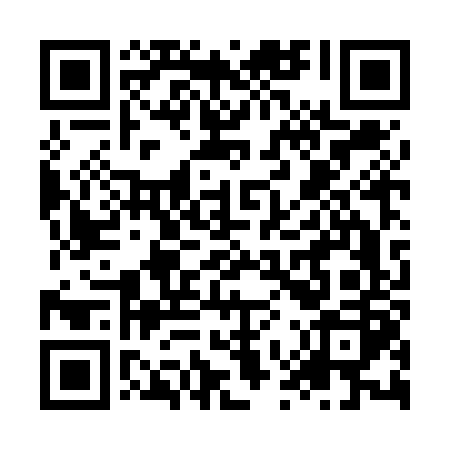 Ramadan times for Itbayat, PhilippinesMon 11 Mar 2024 - Wed 10 Apr 2024High Latitude Method: NonePrayer Calculation Method: Muslim World LeagueAsar Calculation Method: ShafiPrayer times provided by https://www.salahtimes.comDateDayFajrSuhurSunriseDhuhrAsrIftarMaghribIsha11Mon4:514:516:0512:033:266:016:017:1012Tue4:504:506:0412:023:266:016:017:1013Wed4:494:496:0312:023:266:016:017:1114Thu4:494:496:0212:023:266:026:027:1115Fri4:484:486:0112:013:256:026:027:1116Sat4:474:476:0012:013:256:026:027:1217Sun4:464:465:5912:013:256:036:037:1218Mon4:454:455:5812:013:256:036:037:1219Tue4:444:445:5812:003:256:036:037:1320Wed4:434:435:5712:003:246:046:047:1321Thu4:424:425:5612:003:246:046:047:1322Fri4:414:415:5511:593:246:046:047:1423Sat4:404:405:5411:593:246:056:057:1424Sun4:394:395:5311:593:246:056:057:1425Mon4:384:385:5211:593:236:056:057:1526Tue4:374:375:5111:583:236:056:057:1527Wed4:364:365:5011:583:236:066:067:1528Thu4:354:355:4911:583:226:066:067:1629Fri4:354:355:4911:573:226:066:067:1630Sat4:344:345:4811:573:226:076:077:1731Sun4:334:335:4711:573:216:076:077:171Mon4:324:325:4611:563:216:076:077:172Tue4:314:315:4511:563:216:086:087:183Wed4:304:305:4411:563:206:086:087:184Thu4:294:295:4311:563:206:086:087:185Fri4:284:285:4211:553:206:086:087:196Sat4:274:275:4211:553:196:096:097:197Sun4:264:265:4111:553:196:096:097:208Mon4:254:255:4011:543:196:096:097:209Tue4:244:245:3911:543:186:106:107:2010Wed4:234:235:3811:543:186:106:107:21